Opis przedmiotu zamówienia Zamówienie dotyczy serwisu sprzętu skiturowego wg czynności serwisowych zawartych w tabeli poniżej:Zamawiający zastrzega sobie prawo zmniejszenia ilości sprzętu oraz zlecenia wybiórczo poszczególnych usług wyszczególnionych w tabeli. Wykonawca zobowiązany jest:Odebrać sprzęt pod adresem: Górski Ośrodek Szkoleniowy WYSOKI KAMIEŃ ul. Oficerska 4, 58-580 Szklarska Poręba.Zrealizować usługę w terminie 2 tygodni od złożenia zamówienia nie później niż do 30.11.2023r.Ocenić stan powierzonego sprzętu w zakresie wymaganych czynności serwisowych.Zwrócić sprzęt po wykonaniu czynności serwisowych na adres jak w pkt.1.Wszelkie wątpliwości w zakresie konieczności wykonania danej czynności serwisowej konsultować z osobą wyznaczoną do kontaktu w przedmiotowej sprawie.Fakturę należy wystawić z 30 dniowym terminem płatności. Do faktury należy dołączyć protokół wykonania usługi, w którym uwzględnione zostaną czynności serwisowe.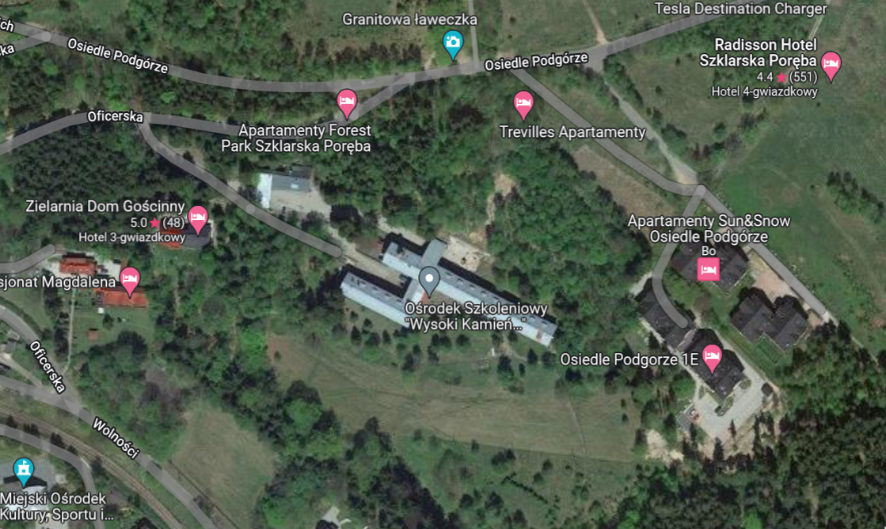 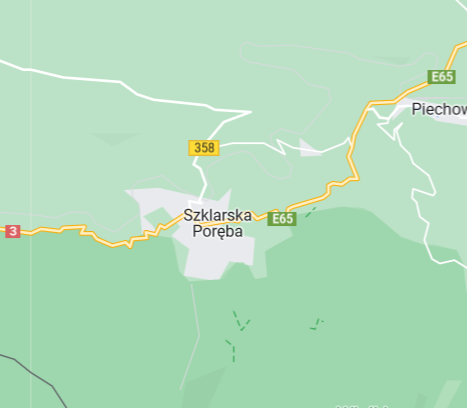 lp.Czynność serwisowailość/para.1.Naprawa i ostrzenie krawędzi nart402.Regeneracja ślizgu403.Smarowanie ślizgu404.Uzupełnienie i naprawa laminatu zewnętrznego405.Wymiana kleju w fokach406.Naprawa/wymiana klamer w butach skiturowych10